                                                                                                                      Subregio West (Noordenveld-Westerkwartier)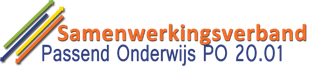 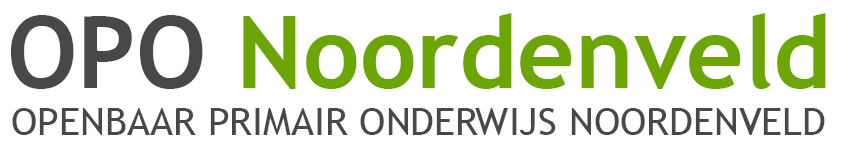                 Informatiebrochure voor ouders als er sprake is van aanmelding voor een                            speciale basisschool of een school voor speciaal onderwijs.Inleiding.Als u deze brochure uitgereikt krijgt, heeft u waarschijnlijk al meerdere keren op school een gesprek gehad over de ontwikkeling van uw kind.In de Schoolgids van iedere basisschool staat kort beschreven hoe de zorg op de school van uw kind geregeld is. En iedere school heeft een zogenaamd School OndersteuningsProfiel (SOP) waarin uitgebreid aangegeven wordt wat de school wel en niet kan geven aan extra ondersteuning.Het schoolbestuur van OPONoordenveld werkt nauw samen met andere schoolbesturen in de regio Noordenveld en Westerkwartier (Leek, Marum, Grootegast en Zuidhorn) om de ondersteuning van onze leerlingen zo optimaal mogelijk te laten verlopen. Samen zijn de besturen onderdeel van het Samenwerkingsverband Groningen-Noordenveld.Maar soms ontstaat er een situatie waarin de basisschool niet meer in staat is om de ondersteuning te bieden die uw kind nodig heeft. De leerkracht en de intern begeleider van de school zullen dat dan met u bespreken. Vaak wordt er dan ook onderzoek gedaan door een deskundige. Dat kan een orthopedagoog zijn of bijvoorbeeld een gedragsdeskundige.Conclusie van het onderzoek kan zijn, dat uw kind beter af is op een andere school waar meer specifieke kennis aanwezig is en waar de groepen in veel gevallen iets kleiner zijn.We hebben het dan over de speciale basisschool of een school voor speciaal onderwijs. Dat hangt af van de extra ondersteuning die uw kind nodig heeft. De school kan u over beide schooltypen verder informeren.Hoe kan een kind toegelaten worden tot een andere school?Overplaatsen naar een andere school gaat niet zo maar. Daarvoor moet door de huidige school een zogenaamde Toelaatbaarheidsverklaring (TLV) aangevraagd worden. De school bespreekt dat met het bestuur van de school en als zij het met elkaar eens zijn, vraagt het bestuur zo’n Toelaatbaarheidsverklaring aan bij het Samenwerkingsverband. Het Samenwerkingsverband heeft daarvoor een aparte commissie ingesteld: de Commissie van Advies (CvA). Zij beoordeelt de aanvraag en besluit of er een TLV afgegeven wordt.Daarbij let ze op drie hoofdpunten:Waarom vraagt de school een TLV aan; waaruit blijkt dat het niet meer gaat op de huidige school.Heeft een deskundige ook naar het kind gekeken en zich daar een oordeel over gevormd; wat is het advies van deze deskundige.Wat is de zienswijze van de school waar het kind naar toe zal gaan; de school waar het kind naar toe gaat moet aangeven of zij wel de gewenste ondersteuning kunnen geven.De aanvragen voor een Toelaatbaarheidsverklaring worden zeer zorgvuldig voorbereid en u wordt daar uiteraard nauw bij betrokken. Het betreft immers uw kind.Doordat de aanvragen zorgvuldig worden voorbereid, komt het zelden voor dat de Commissie van Advies geen TLV afgeeft.Wat is de volgende stap?Als de commissie de Toelaatbaarheidsverklaring afgeeft, staat daarin vermeld wat de ingangsdatum is en tot wanneer de TLV geldig is. Dat kan een jaar zijn, om te kijken of het de goede school is. Maar het kan ook voor meerdere jaren geldig zijn.Omdat er al een zienswijze van de school is waar uw kind naar toe zal gaan, kunt u er van uitgaan dat plaatsing vervolgens geen probleem is. Met de huidige en de nieuwe school zal dan overlegd worden per wanneer uw kind naar de nieuwe school kan. We streven er naar dat dit in ieder geval binnen 6 schoolweken kan gebeuren. We rekenen de vakantieweken daar niet bij mee.Vragen?Ons gezamenlijke doel moet zijn dat uw kind op de school zit, waar hij of zij het beste onderwijs krijgt wat bij hem of haar past. En waar uw kind de noodzakelijke ondersteuning krijgt om zich zo goed mogelijk te ontwikkelen.Als u nog vragen heeft, kunt u op uw huidige school terecht. Dat zal meestal bij de leerkracht en/of de intern begeleider zijn. Kunnen zij de vraag niet beantwoorden, dan zullen ze uw vraag bij het bestuur neerleggen zodat uw vraag beantwoord kan worden.Algemene directie OPONoordenveldPostbus 21, 9300 AA RodenTelefoon 050-4065780